African Americans in SportsGeneralThe Heritage: Black Athletes, a Divided America, and the Politics of Patriotismby Howard BryantNew Non-Fiction, 306.483BaseballSouthern League: A True Story of Baseball, Civil Rights, and the Deep South's Most Compelling Pennant Raceby Larry ColtonNon-Fiction, 796.35764 C722SErnie Banks: Mr. Cub and the Summer of '69by Phil RogersBiography, BANKS, ERNIEAxis 360 eBookJackie Robinson: American Heroby Sharon RobinsonJuvenile Biography, ROBINSON, JACKIEJackie Robinson and the Integration of Baseballby John F. WukovitsJuvenile Biography, ROBINSON, JACKIEBasketballShooting Starsby LeBron JamesNon-Fiction, 796.323 J234Sby Wil HaygoodNew Non-Fiction, 796.3230977Coach Wooden and Me: Our 50-Year Friendship On and Off the Roadby Kareem Abdul-JabbarBiography, ABDUL-JABBARFrom the Outside: My Journey through Life and the Game I Loveby Ray AllenNew Biography, ALLENElgin Baylor: The Man Who Changed Basketballby Bijan C. BayneBiography, BAYLOR, ELGINDave Bing: A Life of ChallengeBy Drew SharpBiography, BING, DAVEGolden: The Miraculous Rise of Steph Curryby Marcus ThompsonBiography, CURRY, STEPHKD: Kevin Durant's Relentless Pursuit to Be the Greatestby Marcus ThompsonBiography, DURANT, KEVINDr. J: The Autobiographyby Julius ErvingBiography, ERVING, JULIUSKevin Durantby Jon M FishmanAxis 360 eBookLebron Jamesby Jon M FishmanAxis 360 eBookBlack Hoops: The History of African-Americans in Basketballby Fredrick McKissackJuvenile Non-Fiction, 796.323 M217BCarmelo Anthonyby Jon M. FishmanJuvenile Biography, ANTHONY, CARMELOLebron Jamesby Shaina Carmel IndovinoJuvenile Biography, JAMES, LEBRONStrong Inside: The True Story of How Perry Wallace Broke College Basketball's Color LineBy Andrew MaranissJuvenile Biography, WALLACE, PERRYBoxingThe Soul of a Butterfly: Reflections on Life's Journeyby Muhammad AliBiography, ALI, MUHAMMADAli: A Lifeby Jonathan EigBiography, ALIApproaching Ali: A Reclamation in Three Actsby Davis MillerBiography, ALI, MUHAMMADSting like a Bee: Muhammad Ali vs. the United States of America, 1966-1971by Leigh MontvilleBiography, ALI, MUHAMMADI am AliNon-Fiction DVDs, B ALIFootballThings That Make White People Uncomfortableby Michael BennettNew Non-Fiction, 305.800973Jim Brown: Last Man Standingby Dave ZirinNew Biography, BROWNNever Die Easy: The Autobiography of Walter Paytonby Walter PaytonBiography, PAYTON, WALTERSweetness: The Enigmatic Life of Walter Paytonby Jeff PearlmanBiography, PAYTONCam Newtonby Jon M. FishmanAxis 360 eBookBrian BanksFeature Film DVDs, BRIANKhalil Mackby Donald ParkerJuvenile Biography, MACK, KHALILOther SportsArthur Ashe: Tennis and Justice in the Civil Rights Eraby Eric Allen HallBiography, ASHE, ARTHURArthur Ashe: A Lifeby Raymond ArsenaultNew Biography, ASHEWalter's WarFeature Film DVDs, WALTER'SSimone Bilesby Jon M. FishmanAxis 360 eBookGabby Douglasby John M. FishmanAxis 360 eBookDay by Day with Gabby DouglasBy Joanne Mattern
Juvenile Biography, DOUGLASJesse Owens: Fastest Man AliveBy Carole Boston WeatherfordJuvenile Biography, OWENSSisters & Champions: The True Story of Venus and Serena Williamsby Howard BryantNew Picture Books, BRYANTThe Quickest Kid in Clarksvilleby Pat Zietlow MillerPicture Books, Miller42: The Jackie Robinson StoryFeature Film DVDs, 4242 is Not Just a Number: The Odyssey of Jackie Robinson, American Heroby Doreen Rappaport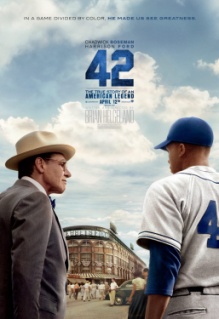 Hoop Dreamsby Ben JoravskyNon-Fiction, 796.323 J759HTigerland: 1968-1969, a City Divided, a Nation Torn Apart, and a Magical Season of Healing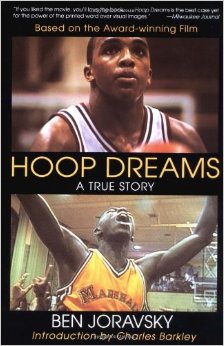 